Eigenerklärung1.	Angaben zum Vergabeverfahren und zum öffentlichen Auftraggeber1.1.	BeschafferBundesrepublik Deutschland, vertreten durch die Bundesministerin der Justiz und für Verbraucherschutz, diese vertreten durch die Präsidentin des Deutschen Patent- und Markenamtes1.2.	Gegenstand der AusschreibungTitel der Ausschreibung:	Bewirtschaftung der Kantine Cincinnatistraße im Deutschen Patent- und MarkenamtAktenzeichen beim Aufraggeber:	BUL 51/202.	Angaben zum Bieter2.1	Angaben zur Identität2.2	Angaben zum Abruf einer Auskunft aus dem Gewerbezentralregister2.3	Form der Teilnahme2.4	Eignungsleihe3.	Ausschlussgründe4.	EignungskriterienTechnische und Berufliche Leistungsfähigkeit – Referenzen5.	AbschlusserklärungenDie Unterzeichnenden erklären förmlich, dass die in den Kapiteln 2 bis 4 angegebenen Informationen genau und korrekt sind und sie sich der Konsequenzen einer schwerwiegenden Täuschung bewusst sind,dass sie oder ein mit ihnen in Verbindung stehendes Unternehmen den öffentlichen Auftraggeber nicht beraten haben oder sie auf andere Art und Weise an der Vorbereitung des Vergabeverfahrens nicht beteiligt waren,dass sie mit dem Inhalt, den Bedingungen und Rechtsgrundlagen des vorliegenden Vergabeverfahrens einverstanden sind,dass sie die in den Vergabeunterlagen dargestellten Vertragsbedingungen akzeptieren unddass sie zur Abgabe des vorliegenden Angebots ordnungsgemäß bevollmächtigt sind.AngebotsschreibenAlle Angebotspreise sind brutto, d. h. mit Umsatzsteuer, auszuweisen, wie sie gegenüber dem Endverbraucher abgerechnet werden. Alle Angebotspreise sind in Euro (€) anzugeben. 1.	Preise für die preisgebundenen Speisen1.1.	Preise für Hauptgerichte1.2.	Preise für zusätzliche Beilagen1.3.	Preise für Suppen, Salat und Dessert2.	Zuschlagskriterium „Attraktivität des Bewirtschaftungsangebots“Im Rahmen der Wirtschaftlichkeitsbewertung wird die Attraktivität des vorgesehenen Bewirtschaftungsangebots des Bieters bewertet. Dem Angebot ist daher eine Darstellung des Bewirtschaftungsangebots sowie Beispielsspeisepläne für vier Wochen beizufügen. Die Speisepläne müssen den Anforderungen der Vergabeunterlagen entsprechen.Der Bieter hat in der Darstellung seines Bewirtungsangebots insbesondere zu folgenden Aspekten Ausführungen zu machen:Berücksichtigung und Umsetzung der DGE-QualitätsstandardsAusgewogenheit des SpeisenangebotsVielfältigkeit des Speisenangebots	Eine entsprechende Darstellung sowie Beispielsspeisenpläne für vier Wochen liegen dem Angebot bei.3.	Geltung der VertragsbestandteileDer Bieter hat zwingend eines der beiden Felder auszuwählen: 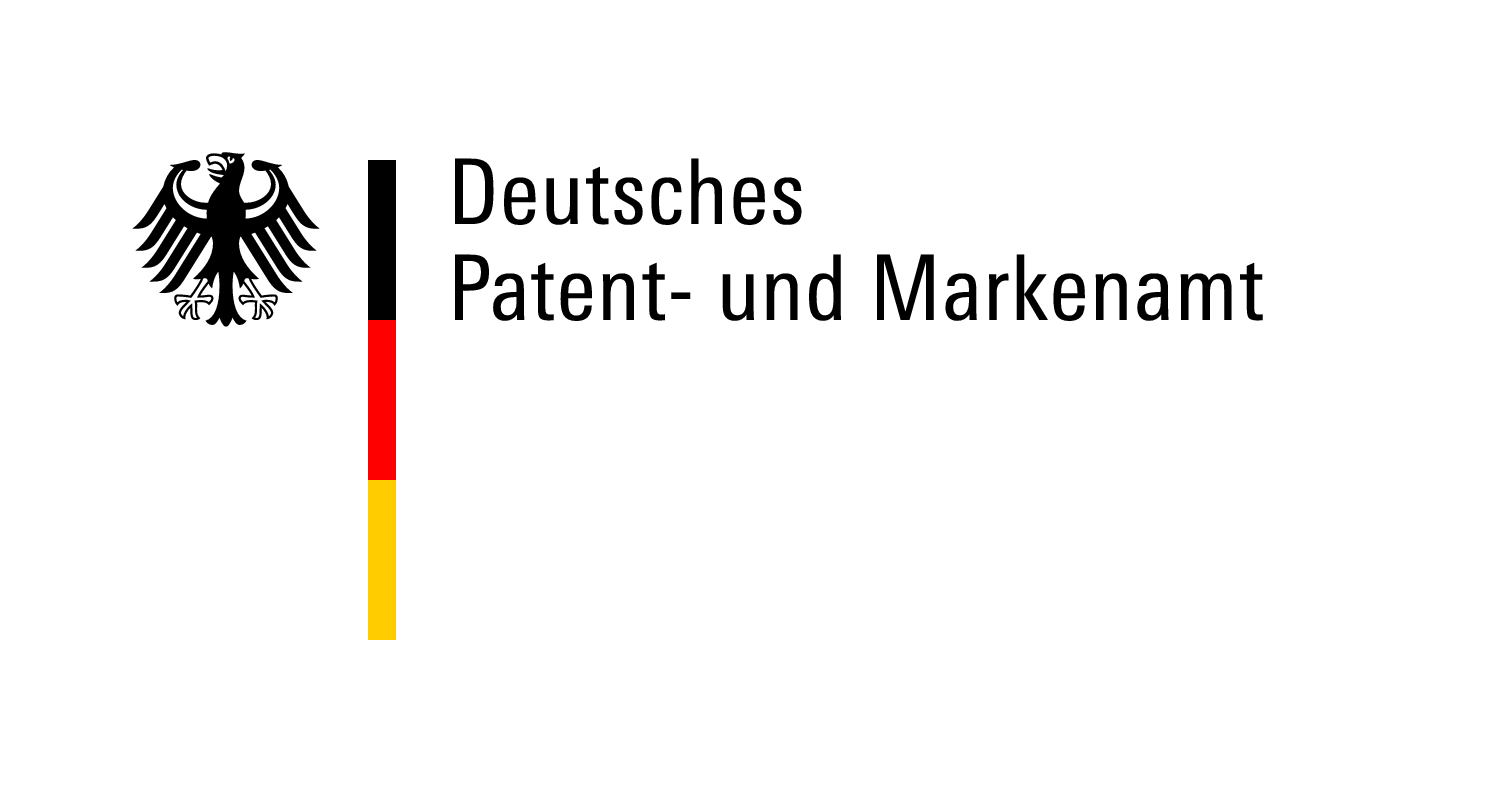 Vergabeunterlagenfür das VergabeverfahrenBewirtschaftung der Kantine Cincinnatistraße im Deutschen Patent- und
Markenamt (BUL 51/20)Eigenerklärung &
AngebotsschreibenStand: Bekanntmachung der VergabeunterlagenName:Postanschrift (Straße + Ort):Ggf. Umsatzsteuer-Identifikationsnummer:Wurde keine Umsatzsteuer-Identifikationsnummer erteilt, geben Sie bitte eine andere nationale Identifikationsnummer an (falls vorhanden):Kontaktperson(en):Name:Ggf. Telefax:E-Mail:Handelt es sich beim Bieter um ein KMU, also um ein Unternehmen, das weniger als 250 Personen beschäftigt und dessen Jahresumsatz 50 Mio. EUR nicht übersteigt und/oder deren Jahresbilanzsumme 43 Mio. EUR nicht übersteigt? Ja  NeinHinweis: Diese Angabe wird nur für statistische Zwecke erhoben.Rechtsform:	Eingetragener Verein (e.V.)	Versicherungsverein auf Gegenseitigkeit (VVaG)	Eingetragene Genossenschaft (eG oder e.G.)	Gesellschaft mit beschränkter Haftung (GmbH)	Kommanditgesellschaft auf Aktien (KG a.A.)(Beispiel: Aktiengesellschaft & Co. Kommanditgesellschaft auf Aktien / Gesellschaft mit beschränkter Haftung & Co. Kommanditgesellschaft auf Aktien)	Aktiengesellschaft (AG)	Europäische wirtschaftliche Interessenvereinigung (EWIV)	Offene Handelsgesellschaften oder Kommanditgesellschaften, bei denen keine der persönlich haftenden Gesellschafter natürliche Personen sind(Beispiel: GmbH & Co. KG / GmbH & Co. OHG / Kommanditgesellschaft auf Aktien & Co. Offene Handelsgesellschaft / Stiftung & Co. Kommanditgesellschaft / Eingetragene Genossenschaft & Co. Kommanditgesellschaft / Kommanditgesellschaft auf Aktien & Co. Kommanditgesellschaft / Aktiengesellschaft & Co. Kommanditgesellschaft (AG & Co. KG) / Aktiengesellschaft & Co. Offene Handelsgesellschaft (AG & Co. OHG) / Private Company Limited by Shares & Co. KG / Private Company Limited by Shares & Co. OHG)	Kommanditgesellschaft (KG)	Offene Handelsgesellschaft (OHG oder oHG)Registernummer                                      Registergericht      _________________________________________________________________________________	Gesellschaft bürgerlichen Rechts (GbR)	Ausländische Rechtsform	Sonstige juristische Person des öffentlichen Rechts (wie Körperschaften, Anstalten und Stiftungen)	Gebietskörperschaft	Betrieb gewerblicher Art von jurist. Personen des öffentlichen Rechts (BgA)	Sonstige nicht rechtsfähige Personenvereinigung (Beispiel: GmbH in Gründung)	Nicht rechtsfähiger Verein	Sonstige juristische Person des privaten Rechts (Beispiel: private Stiftung)	Wirtschaftlicher Vereinsofern vorhanden:Genehmigungs-/Geschäftsnummer	      Genehmigungsbehörde          _________________________________________________________________________________	Natürliche Person	Eingetragener Kaufmann (e.K. oder e. Kfr./e. Kfm.)Geburtsname	     		Familienname	     Vorname	                    		Geburtsdatum	     Geburtsort	     		Staatsangehörigkeit	     Geburtsname der Mutter	          Nimmt der Bieter in Form einer Bietergemeinschaft am Vergabeverfahren teil?Nimmt der Bieter in Form einer Bietergemeinschaft am Vergabeverfahren teil? Ja  NeinFalls ja, beachten Sie bitte die Angaben im Kapitel „Bietergemeinschaften“ im Abschnitt „Bewerbungsbedingungen“.Falls ja, beachten Sie bitte die Angaben im Kapitel „Bietergemeinschaften“ im Abschnitt „Bewerbungsbedingungen“.Nimmt der Bieter zur Erfüllung der Eignungskriterien nach Kapitel 4 die Kapazitäten anderer Unternehmen in Anspruch?Nimmt der Bieter zur Erfüllung der Eignungskriterien nach Kapitel 4 die Kapazitäten anderer Unternehmen in Anspruch? Ja  NeinFalls ja, beachten Sie die Angaben im Kapitel „Eignungsleihe“ im Abschnitt „Bewerbungsbedingungen“.Falls ja, beachten Sie die Angaben im Kapitel „Eignungsleihe“ im Abschnitt „Bewerbungsbedingungen“.Liegt einer der folgenden zwölf Ausschlussgründe vor?Liegt einer der folgenden zwölf Ausschlussgründe vor?Liegt einer der folgenden zwölf Ausschlussgründe vor? Ja Nein NeinFalls ja: Füllen Sie das Formular „Erweiterte Eigenerklärung“ aus und legen Sie es dieser Eigenerklärung als Anlage bei.Falls ja: Füllen Sie das Formular „Erweiterte Eigenerklärung“ aus und legen Sie es dieser Eigenerklärung als Anlage bei.Falls ja: Füllen Sie das Formular „Erweiterte Eigenerklärung“ aus und legen Sie es dieser Eigenerklärung als Anlage bei.Gründe im Zusammenhang mit einer strafrechtlichen Verurteilung:Gründe im Zusammenhang mit einer strafrechtlichen Verurteilung:Gründe im Zusammenhang mit einer strafrechtlichen Verurteilung:Grund 1Grund 1Ist der Bieter selbst oder eine Person, die seinem Verwaltungs-, Leitungs- oder Aufsichtsgremium angehört oder darin Vertretungs-, Entscheidungs- oder Kontrollbefugnisse hat, aus einem in § 123 GWB genannten Grund rechtskräftig verurteilt oder ist eine Geldbuße nach § 30 OWiG rechtskräftig festgesetzt worden, wobei die rechtskräftige Verurteilung höchstens fünf Jahre zurückliegt, oder liegt ein Ausschlussgrund nach § 124 GWB vor, wobei das betreffende Ereignis höchstens drei Jahre zurückliegt?Gründe im Zusammenhang mit der Entrichtung von Steuern oder SozialversicherungsbeiträgenGründe im Zusammenhang mit der Entrichtung von Steuern oder SozialversicherungsbeiträgenGründe im Zusammenhang mit der Entrichtung von Steuern oder SozialversicherungsbeiträgenGrund 2Grund 2Ist der Bieter nicht allen seinen Verpflichtungen im Zusammenhang mit der Entrichtung von Steuern oder Sozialversicherungsbeiträgen sowohl in seinem Niederlassungsstaat als auch in dem Mitgliedstaat des öffentlichen Auftraggebers – sofern es sich um einen anderen Staat als den Niederlassungsstaat handelt – nachgekommen?Gründe im Zusammenhang mit Insolvenz, Interessenkonflikten oder beruflichem FehlverhaltenGründe im Zusammenhang mit Insolvenz, Interessenkonflikten oder beruflichem FehlverhaltenGründe im Zusammenhang mit Insolvenz, Interessenkonflikten oder beruflichem FehlverhaltenGrund 3Grund 3Hat der Bieter seines Wissens gegen seine umwelt-, sozial- und arbeitsrechtlichen Verpflichtungen verstoßen?Grund 4Grund 4Ist der Bieter zahlungsunfähig, oder ist über das Vermögen des Bieters ein Insolvenzverfahren oder ein vergleichbares Verfahren beantragt oder eröffnet worden, oder ist die Eröffnung eines solchen Verfahrens mangels Masse abgelehnt worden ist oder befindet sich der Bieter im Verfahren der Liquidation oder hat er seine Tätigkeit eingestellt?Grund 5Grund 5Hat der Bieter im Rahmen seiner beruflichen Tätigkeit eine schwere Verfehlung begangen?Grund 6Grund 6Hat der Bieter mit anderen Wirtschaftsteilnehmern Vereinbarungen getroffen, die auf eine Verzerrung des Wettbewerbs abzielen?Grund 7Grund 7Sieht der Bieter einen Interessenkonflikt aufgrund seiner Teilnahme an dem Vergabeverfahren?Grund 8Grund 8Hat der Bieter oder ein mit ihm in Verbindung stehendes Unternehmen den öffentlichen Auftraggeber beraten oder war er auf andere Art und Weise an der Vorbereitung des Vergabeverfahrens beteiligt?Grund 9Grund 9Wurde in der Vergangenheit ein zwischen dem Bieter und einem öffentlichen Auftraggeber oder Sektorenauftraggeber geschlossener Vertrag über die Vergabe eines öffentlichen Auftrags oder einer Konzession vorzeitig beendigt oder hat ein entsprechender früherer Auftrag Schadenersatz oder andere vergleichbare Sanktionen nach sich gezogen?Sonstige Ausschlussgründe, die in innerstaatlichen Rechtsvorschriften vorgesehen sindSonstige Ausschlussgründe, die in innerstaatlichen Rechtsvorschriften vorgesehen sindSonstige Ausschlussgründe, die in innerstaatlichen Rechtsvorschriften vorgesehen sindGrund 10Grund 10Wurde der Bieter oder dessen nach Satzung oder Gesetz Vertretungsberechtigter nach § 404 Abs. 2 Nr. 3 des SGB III mit einer Geldbuße von wenigstens 2500 EUR rechtskräftigt belegt oder nach den §§ 10, 10a oder 11 des Schwarzarbeitsbekämpfungsgesetzes zu einer Freiheitsstrafe von mehr als drei Monaten oder Geldstrafe von mehr als 90 Tagessätzen rechtskräftig verurteilt? [vgl. § 98c AufenthG]Grund 11Grund 11Wurde der Bieter wegen eines Verstoßes nach § 21 des Mindestlohngesetzes mit einer Geldbuße von wenigstens 2500 EUR belegt? [vgl. § 19 MiLoG]Grund 12Grund 12Wurde der Bieter wegen eines Verstoßes nach § 23 des Arbeitnehmer-Entsendegesetzes mit einer Geldbuße von wenigstens 2500 EUR belegt? [vgl. § 21 AEntG]Kann der Bieter bestätigen, dass ersich bei seinen Auskünften zur Überprüfung des Nichtvorliegens von Ausschlussgründen und der Einhaltung der Eignungskriterien keiner schwerwiegenden Täuschung schuldig gemacht hat,keine derartigen Auskünfte zurückgehalten hat,in der Lage sein wird, die von einem öffentlichen Auftraggeber verlangten zusätzlichen Unterlagen unverzüglich vorzulegen, undnicht versucht hat, die Entscheidungsfindung des öffentlichen Auftraggebers in unzulässiger Weise zu beeinflussen, vertrauliche Informationen zu erhalten, durch die er unzulässige Vorteile beim Vergabeverfahren erlangen könnte, oder fahrlässig irreführende Informationen zu übermitteln, die die Entscheidung über Ausschluss, Auswahl oder Zuschlag erheblich beeinflussen könnten?Kann der Bieter bestätigen, dass ersich bei seinen Auskünften zur Überprüfung des Nichtvorliegens von Ausschlussgründen und der Einhaltung der Eignungskriterien keiner schwerwiegenden Täuschung schuldig gemacht hat,keine derartigen Auskünfte zurückgehalten hat,in der Lage sein wird, die von einem öffentlichen Auftraggeber verlangten zusätzlichen Unterlagen unverzüglich vorzulegen, undnicht versucht hat, die Entscheidungsfindung des öffentlichen Auftraggebers in unzulässiger Weise zu beeinflussen, vertrauliche Informationen zu erhalten, durch die er unzulässige Vorteile beim Vergabeverfahren erlangen könnte, oder fahrlässig irreführende Informationen zu übermitteln, die die Entscheidung über Ausschluss, Auswahl oder Zuschlag erheblich beeinflussen könnten? Ja  NeinDer Bieter hat mindestens einen nach Art und Umfang mit dem vorliegenden Kantinenbetrieb vergleichbaren Referenzauftrag für einen Bezugszeitraum innerhalb der letzten drei Jahre anzugeben.
Unter vergleichbaren Angeboten sind Angebote zu verstehen, die im Hinblick auf die Menge an auszugebenden Speisen, der Speisengestaltung, etc. der Leistungsbeschreibung entsprechen.Anzugeben sind dabei jeweils. 	
Die Angabe weiterer Referenzen ist durch die Beifügung von entsprechenden Anlagen zum Angebot möglich.Referenz 1 (zwingende Angabe):der Referenzauftraggeber, 	
(Angabe des Auftraggebers, Benennung einer Ansprechperson mit Kontaktdaten)die Anzahl der täglichen Essen Erbringungszeitpunkt/-zeitraum der Bewirtschaftung, eine Darstellung der Vergleichbarkeit des Referenzauftrages mit dem Kantinenbetrieb des vorliegenden Vergabeverfahrens	
(Angaben insbesondere zur erbrachten Bewirtschaftung einer Kantine, Konzept der Bewirtschaftung, Speisengestaltung, Größe der Kantine, etc.).Referenz 2 (Angabe bei Bedarf):der Referenzauftraggeber, 	
(Angabe des Auftraggebers, Benennung einer Ansprechperson mit Kontaktdaten)die Anzahl der täglichen Essen Erbringungszeitpunkt/-zeitraum der Bewirtschaftung,eine Darstellung der Vergleichbarkeit des Referenzauftrages mit dem Kantinenbetrieb des vorliegenden Vergabeverfahrens	
(Angaben insbesondere zur erbrachten Bewirtschaftung einer Kantine, Konzept der Bewirtschaftung, Speisengestaltung, Größe der Kantine, etc.).Der Bieter erklärt sich durch Angabe der Referenzen mit einer Nachfrage des DPMA bei den jeweiligen Referenzauftraggebern ohne seine gesonderte Zustimmung einverstanden.Datum, OrtUnterschriftName des/der Unterzeichnenden:      Name des/der Unterzeichnenden:      Name des/der Unterzeichnenden:      Hauptgericht gemäß Kapitel 5.2.1 der LeistungsbeschreibungBrutto-Preis in EuroMenü 1: Fleisch oder Fisch inkl. mindestens einer StärkebeilagePM1Menü 2: Pasta-, Reis- oder EintopfgerichtPM2Menü 3: ovo-lacto-vegetarisches Gericht PM3Zusätzliche Beilagen gemäß Kapitel 5.2.2 der LeistungsbeschreibungBrutto-Preis in EuroStärkebeilage eine Portionsschale (ca. 10 cm Durchmesser) PSBGemüse eine Portionsschale (ca. 10 cm Durchmesser) PGB1Suppe gemäß Kapitel 5.2.3 der LeistungsbeschreibungBrutto-Preis in EuroEine Portionsschale (ca. 10 cm Durchmesser) PsuVorgefertigter Salat gemäß Kapitel 5.2.3 der LeistungsbeschreibungBrutto-Preis in EuroBeilagensalatPSA-BSalat als HauptgerichtPSA-HaDessert gemäß Kapitel 5.2.3 der LeistungsbeschreibungBrutto-Preis in EuroEine Portion PD	Ja, sämtliche Vertragsunterlagen gelten in der aktuellen Form und werden ohne 
	Änderungen anerkannt.	Ja, sämtliche Vertragsunterlagen gelten in der aktuellen Form und werden ohne 
	Änderungen anerkannt.	Ja, sämtliche Vertragsunterlagen gelten in der aktuellen Form und werden ohne 
	Änderungen anerkannt.	Ja, sämtliche Vertragsunterlagen gelten in der aktuellen Form und werden ohne 
	Änderungen anerkannt.	Ja, sämtliche Vertragsunterlagen gelten in der aktuellen Form und werden ohne 
	Änderungen anerkannt.	Nein, folgende Punkte des Vertrages sind aus Sicht des Bieters zu verhandeln: 	
	(es sind alle Punkte anzugeben, bei denen der Bieter Verhandlungsbedarf sieht; zudem ist 	für jeden Punkt ein entsprechender Änderungsvorschlag zu machen)	Nein, folgende Punkte des Vertrages sind aus Sicht des Bieters zu verhandeln: 	
	(es sind alle Punkte anzugeben, bei denen der Bieter Verhandlungsbedarf sieht; zudem ist 	für jeden Punkt ein entsprechender Änderungsvorschlag zu machen)	Nein, folgende Punkte des Vertrages sind aus Sicht des Bieters zu verhandeln: 	
	(es sind alle Punkte anzugeben, bei denen der Bieter Verhandlungsbedarf sieht; zudem ist 	für jeden Punkt ein entsprechender Änderungsvorschlag zu machen)	Nein, folgende Punkte des Vertrages sind aus Sicht des Bieters zu verhandeln: 	
	(es sind alle Punkte anzugeben, bei denen der Bieter Verhandlungsbedarf sieht; zudem ist 	für jeden Punkt ein entsprechender Änderungsvorschlag zu machen)	Nein, folgende Punkte des Vertrages sind aus Sicht des Bieters zu verhandeln: 	
	(es sind alle Punkte anzugeben, bei denen der Bieter Verhandlungsbedarf sieht; zudem ist 	für jeden Punkt ein entsprechender Änderungsvorschlag zu machen)Datum, OrtUnterschriftName des/der Unterzeichnenden:      Name des/der Unterzeichnenden:      Name des/der Unterzeichnenden:      